Evidencing the use of the PE and Sport Premium funding: Action plan and Impact Review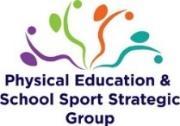 The funding has been provided to schools to make additional and sustainable improvements to the quality of PE and sport they offer. This means that you should use the funding to:develop or add to the PESSPA activities that your school already offerbuild capacity and capability within the school to ensure that improvements made now will benefit pupils joining the school in future yearsSchools need to ensure impact against the following 5 Key Indicators: 	Increased confidence, knowledge and skills of all staff in teaching PE and sportEngagement of all pupils in regular physical activityThe profile of PE and sport is raised across the school as a tool for whole school improvementBroader experience of a range of sports and physical activities offered to all pupilsIncreased participation in competitive sportIt is a statutory requirement of Ofsted, under their Common Inspection Framework, to ensure that information on the use of the Primary PE and Sport Premium and the impact it has had on pupils PE and sport participation and attainment is available on the school website by 31st July 2023.  Schools also have a responsibility to publish on their website the % of pupils who achieve the expectation for swimming by the end of Year 6. You should not use your funding to:employ coaches or specialist teachers to cover planning preparation and assessment (PPA) arrangements - these should come out of your core staffing budgets teach the minimum requirements of the national curriculum – apart from top-up swimming lessons after pupils’ completion of core lessons fund capital expenditure PE and Sport Premium Action PlanPE and Sport Premium Impact ReviewThe DfE Vision for the Primary PE and Sport PremiumALL pupils leaving primary school physically literate and with the knowledge, skills and motivation necessary to equip them for a healthy, active lifestyle and lifelong participation in physical activity and sport.Academic Year:2022-2023Funding Allocation:£16,000 school£10pp years 1-4Total£19,490Predicted Spend:£19,244Contingency £246Indicator 1: Increased confidence, knowledge and skills of all staff in teaching Physical Education and SportIndicator 1: Increased confidence, knowledge and skills of all staff in teaching Physical Education and SportIndicator 1: Increased confidence, knowledge and skills of all staff in teaching Physical Education and SportPercentage of total allocation: %IntentImplementationAllocated fundingAnticipated outcomesFor staff confidence, knowledge and skills to increase/develop in teaching Physical Education and Sport.Join the Redborne School Sport Partnership (SSP). This provides support for local schools including professional development for teachers and entry into all local school festival and transition events.2 x YST Twilight Workshops during the yearPractical Real PE showcase eventTeach Active WorkshopPrimary Cricket workshopPrimary Rugby workshopPrimary Tennis workshopShooting Stars (Girls Football) trainingNational PE & School Sport Awards & National ProgrammesAccess to YST membership level 2Access to online resources, topical updates, exclusive offers, discounts and priority access to YST National PE & School Sport Awards & National Programmes – used for resources and staff trainingNationally recognised badge of excellence for PE and school sport.Within the £3,150 to join RSSPCurrent staff/PE lead to increase skillset and confidence in order to provide high quality sessions that pupils engage well with.For staff confidence, knowledge and skills to increase/develop in teaching Physical Education and Sport.Badminton delivery day, including:- 5 hours delivery- Athlete assembly- Follow up visit1 day of Curriculum delivery in a chosen sport to suit yourschool in any of the following sports:- Basketball- Cricket- Dance- Rugby Union- DanceWithin RSSP offerFurther develop the skillset/confidence of the PE lead.PE co-ordinator to attend the PE conference in March 2022 or any other relevant training.£175For the PE lead to feel confident in their role and be able to support and guide others in improving PE and physical activity across the school.Further develop the skillset/confidence of the PE lead.2 x Cluster networking meetings provided by RSSPWithin RSSP offerStaff to gain experience in teaching a new physical activity – cultural danceCultural dance- Bhangra workshop. Highly skilled coaches to teach one PE lesson alongside staff and then offer lunchtime/twilight CPD to share new techniques and planning strategies£1050Staff to have updated teaching and learning techniques to use when teaching specific physical activity. Staff to be confident in their own ability.Indicator 2: The engagement of all pupils in regular physical activityIndicator 2: The engagement of all pupils in regular physical activityIndicator 2: The engagement of all pupils in regular physical activityPercentage of total allocation: %IntentImplementationAllocated fundingAnticipated outcomesEncourage more physical activity during lunchtimes for all pupils through use of Sports Leaders.With the support of RSSP training, Sports Leaders to lead lunchtime games for all pupils on rotation throughout the week.Within the £3,150 to join RSSPSports ambassadors to enjoy the training and gain skills to enable them to work with and initiate sports activities with pupils in all year groups of the school at lunchtimes including offering personal challenges.School to be well resourced in order to support regular physical activity – curricular, extra-curricular and lunchtime.Staff to make the PE lead aware of any gaps in resources or additional resources required in order to support regular physical activity within curriculum lessons, extra-curricular clubs and breaktimes. PE lead to source appropriate recourses according to the need within school. £1000All pupils to be able to participate in high quality PE lessons/physical activity with safe, high quality resources.Least active pupils/COVID recovery within school to have access and opportunity to attend extra-curricular clubs to increase their physical activity.Autumn term audit to discover least active pupils in school. Pupils to be offered a school-funded club to attend later in the year.Find out if all PPG/SEND pupils are in at least one club over the year.  If this is not the case, offer a club to them.£3,500 for the year£700 per ½ term (30 places) – Aut 2 to Summer 2 The least active/vulnerable pupils within school to have been identified and offered the opportunity to attend a club. This will hopefully prove to be a positive experience for the pupils and they will look to attend in the future. Year 3 pupils to be aware of basic safety factors when scooting.Scootability to be offered to all Year 3 pupils as they did not receive the sessions last year due to covid.£300Pupils will develop confidence with an active travel method to get to schoolPupils enjoy being active and are more active more of the timeYear 4 pupils to be aware of basic safety factors when riding a bike.Level 1 Bikeability to be offered to all Year 4 pupils Within RSSP offerBooked for 9th and 10th May 2023Pupils will learn to:control and master their bikes in a space away from traffic prepare themselves and their bike for cyclingget on and off their bike without helpstart off, pedal and stop with controlpedal along, use gears and avoid objectslook all around and behind, and control the bikeshare space with pedestrians and other cyclistsYear 2 pupils to be aware of basic safety factors when scooting.Scootability to be offered to all Year 2 pupils £ 300Pupils will develop confidence with an active travel method to get to schoolPupils enjoy being active and are more active more of the timeIndicator 3: The profile of PE and Sport is raised across the school as a tool for whole school improvementIndicator 3: The profile of PE and Sport is raised across the school as a tool for whole school improvementIndicator 3: The profile of PE and Sport is raised across the school as a tool for whole school improvementPercentage of total allocation: %IntentImplementationAllocated fundingAnticipated outcomesRSSP community dayAimed towards family development in order for them to experience and value the importance of physical activity outside of the school day – linked to Active 30:30 agendaI kind of see a workshop filled day (possibly a weekend) where families would be encouraged to come onto the school site to partake in fun and exciting physical activities/sports in a means of getting them motivated and enthused with some activity.Activities being targeted towards sports clubs/leisure activities that families could access in the local vicinity post event - if we could get some clubs involved that would be great! A real community event with Russell at the heart of it £2800Children/families to be more active outside of the school environment. Understanding around health and wellbeing (including diet) to be raised across the school as a tool for whole school improvement.Purchase seeds/seedlings for each class so they are able to grow simple vegetables such as potatoes, carrots and onions. They will then be able to use this produce in healthy eating lessons with a link to physical health. To arrange for a gardener to come in and speak to the pupils about growing their own food.£200Pupils to understand how diet can influence healthy lifestyles.Pupils to gain enjoyment and success from growing their own produce. Pupils to be more aware of where their food comes from and the health benefits of freshly grown food.Continued celebration of sporting and physical activity success across the school so pupils feel a sense of pride and community.Pupils who attend festivals through RSSP awarded certificates/medals presented in our whole school assemblies in order to raise the profile of PE.Certificates to be displayed on main PE board.Within RSSP offerThe profile of PE, Sport and Physical Activity is raised across the school through whole school celebration and pupils feel proud of their achievements. Sports Leaders to have a high profile within all key stage playgrounds and across the school and support peers in working towards their personal best.With the support of RSSP training, Sports Leaders to lead lunchtime games for all pupils on rotation throughout the week. Y4 Sports Ambassador training programmeIncluding Log Books/Pin Badges10 x Sports Ambassador T-Shirts for the 2022/23 cohortSupport for Sports Ambassadors to deliver an intra schoolfestivalFocus on leaders encouraging peers to complete the ‘personal challenges’ – link to KI5.A display board dedicated to the Sports Leaders and their achievements as well as a board dedicated to PE across the school.Within RSSP offerPhysical activity to be prominent across all times of the school day included outside of PE lessons. Pupils to be able to see and celebrate their improvements and success. Sports Leaders to feel valued and a sense of pride carrying out their role.A greater number of pupils to achieve the expected standard of swimming by the end of KS2.Year 3 pupils to attend swimming lessons beyond the core offer in year 4. Breakdown of KS2 swimming outcomes into 2 years’ worth of smaller steps rather than the core year 4 lessons alone (PE milestone document) should ensure that more pupils achieve the expected swimming KS2 milestones before they leave year 4.£2000Pupils to have water confidence before their curriculum lessons in year 4.Pupils’ swimming skills are increasedPupils’ water confidence is increasedPupils’ activity levels are increasedIndicator 4: Broader experience of a range of sports and activities offered to all pupilsIndicator 4: Broader experience of a range of sports and activities offered to all pupilsIndicator 4: Broader experience of a range of sports and activities offered to all pupilsPercentage of total allocation: %IntentImplementationAllocated fundingAnticipated outcomesPupils to be able to experience a broader range of sports/physical activity.Through RSSP pupils to attend local school games events where there are a range of sport/physical activities for pupils to take part in including SEND/inclusion events. Within RSSP offerFor pupils to have fun and feel part of a team.Pupils to experience ‘new’ sports/physical activity in order to enthuse and motivate including our disadvantaged pupils.Pupils to be inspired to try a new sport.Pupils to be able to experience a broader range of sports/physical activity.Create a new extra-curricular offer with Premier Sport including funding for Autumn 2 and Spring 1 for all children.Within £3500 abovePupils to experience ‘new’ sports/physical activity in order to enthuse and motivate including our disadvantaged pupils.Pupils to be inspired to try a new sport.Pupils to experience new physical activity.Bhangra and cultural dance workshop. Highly skilled coaches to teach one PE lesson alongside staff. British values focus on PE. 16th, 17th and 18th January.In above £1050 costFor pupils to have fun.Pupils to experience a new ‘traditional’ physical activity, develop new skills, and possibly seek pursuing this outside of school hours.To add to pupil’s cultural capital via PE.   Pupils to experience new physical activity.Irish dance workshop. Highly skilled coaches to teach one PE lesson alongside staff. British values focus on PE. 13th , 14th and 15th March£1597For pupils to have fun.Pupils to experience a new ‘traditional’ physical activity, develop new skills, and possibly seek pursuing this outside of school hours.To add to pupil’s cultural capital via PE.   Pupils to experience new physical activity.World cup dance workshop. Highly skilled coaches to teach one PE lesson alongside staff. . 16th, 17th and 18th November£1597For pupils to have fun.Pupils to experience a new ‘traditional’ physical activity, develop new skills, and possibly seek pursuing this outside of school hours.To add to pupil’s cultural capital via PE.   Pupils to experience new physical activity which is also promotes school value of ‘The right to be included.’Wheelchair Basketball event.All pupils and staff to partake in wheelchair basketball. Highly skilled coaches to teach one PE lesson alongside staff.  £1575- booked for various datesFor pupils to have fun.Pupils to experience a new ‘traditional’ physical activity, develop new skills, and possibly seek pursuing this outside of school hours.To add to pupil’s cultural capital via PE.   Indicator 5: Increased participation in competitive sportIndicator 5: Increased participation in competitive sportIndicator 5: Increased participation in competitive sportPercentage of total allocation: IntentImplementationAllocated fundingAnticipated outcomesAll pupils in year 4 to attend a transition event and 1 additional eventAll pupils in year 3 to attend at least one eventAll pupils in year 2 to attend at least one event.A selection of year 1 pupils to attend an event.Join the Redborne School Sport Partnership (SSP). This provides support for local schools including professional development for teachers and entry into all local school festival and transition events.Pupils are given the opportunity to attend a range of festivals and transition events.PLAYKS1 Multi Skills FestivalY3/4 Paralympic FestivalYear 1 – 4 Dance FestivalY3/4 BadmintonDEVELOPKS1 CricketY3/4 BasketballY3/4 TennisY3/4 Tag RugbyCOMPETEKS1 KurlingY3/4 Sportshall AthleticsY3/4 QuadKids AthleticsY3/4 Kwik CricketY3/4 SwimmingWithin RSSP offerPupils experience interschool sports festivals and therefore will be more confident to put themselves forward for these in the future.Academic Year:2022-2023Funding Allocation:£16,000£10ppTotal£19,490Actual spend:Indicator 1: Increased confidence, knowledge and skills of all staff in teaching Physical Education and sportIndicator 1: Increased confidence, knowledge and skills of all staff in teaching Physical Education and sportIndicator 1: Increased confidence, knowledge and skills of all staff in teaching Physical Education and sportIndicator 1: Increased confidence, knowledge and skills of all staff in teaching Physical Education and sportPercentage of total allocation:Indicator 1: Increased confidence, knowledge and skills of all staff in teaching Physical Education and sportIndicator 1: Increased confidence, knowledge and skills of all staff in teaching Physical Education and sportIndicator 1: Increased confidence, knowledge and skills of all staff in teaching Physical Education and sportIndicator 1: Increased confidence, knowledge and skills of all staff in teaching Physical Education and sport%IntentImplementationActual CostImpact Sustainability and suggested next stepsFor staff confidence, knowledge and skills to increase/develop in teaching Physical Education and Sport.Join the Redborne School Sport Partnership (SSP). This provides support for local schools including professional development for teachers and entry into all local school festival and transition events.2 x YST Twilight Workshops during the yearPractical Real PE showcase eventTeach Active WorkshopPrimary Cricket workshopPrimary Rugby workshopPrimary Tennis workshopShooting Stars (Girls Football) trainingNational PE & School Sport Awards & National ProgrammesAccess to YST membership level 2Access to online resources, topical updates, exclusive offers, discounts and priority access to YST National PE & School Sport Awards & National Programmes – used for resources and staff trainingNationally recognised badge of excellence for PE and school sport.Within the £3,150 to join RSSPStaff surveyImproved capabilities within the school that will benefit pupils in years to come.As a school, we will continue to be a member of RSSP and be involved in all that they have to offer.For staff confidence, knowledge and skills to increase/develop in teaching Physical Education and Sport.Badminton delivery day, including:- 5 hours delivery- Athlete assembly- Follow up visit1 day of Curriculum delivery in a chosen sport to suit yourschool in any of the following sports:- Basketball- Cricket- Dance- Rugby Union- DanceWithin the £3,150 to join RSSPStaff surveyImproved capabilities within the school that will benefit pupils in years to come.Further develop the skillset/confidence of the PE lead.PE co-ordinator to attend the PE conference in March 2022 or any other relevant training.For the PE lead to feel confident in their role and be able to support and guide others in improving PE and physical activity across the school.Improved capabilities within the school that will benefit pupils in years to come.Further develop the skillset/confidence of the PE lead.2 x Cluster networking meetings provided by RSSPWithin the £3,150 to join RSSPFor the PE lead to feel confident in their role and be able to support and guide others in improving PE and physical activity across the school.Improved capabilities within the school that will benefit pupils in years to come.Staff to gain experience in teaching a new physical activity – cultural danceCultural dance- Bhangra workshop. Highly skilled coaches to teach one PE lesson alongside staff and then offer lunchtime/twilight CPD to share new techniques and planning strategies£1050Staff to have updated teaching and learning techniques to use when teaching specific physical activity. Staff to be confident in their own ability. Staff surveyFuture useWIDER IMPACT AS A RESULT OF ABOVEIndicator 2: The engagement of all pupils in regular physical activityIndicator 2: The engagement of all pupils in regular physical activityIndicator 2: The engagement of all pupils in regular physical activityIndicator 2: The engagement of all pupils in regular physical activityPercentage of total allocation:Indicator 2: The engagement of all pupils in regular physical activityIndicator 2: The engagement of all pupils in regular physical activityIndicator 2: The engagement of all pupils in regular physical activityIndicator 2: The engagement of all pupils in regular physical activity%IntentImplementationActual CostImpact Sustainability and suggested next stepsEncourage more physical activity during lunchtimes for all pupils through use of Sports Leaders.With the support of RSSP training, Sports Leaders to lead lunchtime games for all pupils on rotation throughout the week.Within the £3,150 to join RSSPMonitor engagement of pupils with lunchtime activity.Survey of year 3 pupils around Sports Leader training Children enjoy and are enthusiastic about sport, creating a positive sporting culture within school. Children also have a good understanding of health and well-beingPupils to disseminate skills further down the school. Within summer term year 4 to buddy up with year 3 to coach.School to be well resourced in order to support regular physical activity – curricular, extra-curricular and lunchtime.Staff to make the PE lead aware of any gaps in resources or additional resources required in order to support regular physical activity within curriculum lessons, extra-curricular clubs and breaktimes. PE lead to source appropriate recourses according to the need within school. £541.21 – RR goals and balls for whole school usePart of staff surveyPE observationsPE resources within school continue to improve year after year, allowing teachers to deliver the PE curriculum effectively and allowing lunchtime supervisors and after school club workers to deliver other sports activities.Equipment is kept all together in a safe place. It is maintained and therefore will be used for many years to come.Least active pupils/COVID recovery within school to have access and opportunity to attend extra-curricular clubs to increase their physical activity.Autumn term audit to discover least active pupils in school. Pupils to be offered a school-funded club to attend later in the year.Find out if all PPG/SEND pupils are in at least one club over the year.  If this is not the case, offer a club to them.Autumn 2 £2,070Autumn term least active identified:Have never been to a sports club in school KS1 42%, KS2 25%Have never been to a sports club in or out of school KS1 19%, KS2 4%Autumn 2 uptakeHave never been to a sports club in school KS1 31%, KS2 24%Have never been to a sports club in or out of school KS1 26%, KS2 38%As a school, we shall continue to support our least active/vulnerable pupils and allow equal opportunities.Year 3 pupils to be aware of basic safety factors when scooting.Scootability to be offered to all Year 3 pupils as they did not receive the sessions last year due to covid. Booked 6th February 2023£300Pupils will develop confidence with an active travel method to get to schoolPupils enjoy being active and are more active more of the timeYear 4 pupils to be aware of basic safety factors when riding a bike.Level 1 Bikeability to be offered to all Year 4 pupils Within RSSP offerBooked for 9th and 10th May 2023Pupils will learn to:control and master their bikes in a space away from traffic prepare themselves and their bike for cyclingget on and off their bike without helpstart off, pedal and stop with controlpedal along, use gears and avoid objectslook all around and behind, and control the bikeshare space with pedestrians and other cyclistsYear 2 pupils to be aware of basic safety factors when scooting.Scootability to be offered to all Year 2 pupils £ 300Pupils will develop confidence with an active travel method to get to schoolPupils enjoy being active and are more active more of the timeWIDER IMPACT AS A RESULT OF ABOVEIndicator 3: The profile of PE and Sport is raised across the school as a tool for whole school improvementIndicator 3: The profile of PE and Sport is raised across the school as a tool for whole school improvementIndicator 3: The profile of PE and Sport is raised across the school as a tool for whole school improvementIndicator 3: The profile of PE and Sport is raised across the school as a tool for whole school improvementPercentage of total allocation:Indicator 3: The profile of PE and Sport is raised across the school as a tool for whole school improvementIndicator 3: The profile of PE and Sport is raised across the school as a tool for whole school improvementIndicator 3: The profile of PE and Sport is raised across the school as a tool for whole school improvementIndicator 3: The profile of PE and Sport is raised across the school as a tool for whole school improvement%IntentImplementationActual CostImpact Sustainability and suggested next stepsRSSP community dayAimed towards family development in order for them to experience and value the importance of physical activity outside of the school day – linked to Active 30:30 agendaI kind of see a workshop filled day (possibly a weekend) where families would be encouraged to come onto the school site to partake in fun and exciting physical activities/sports in a means of getting them motivated and enthused with some activity.Activities being targeted towards sports clubs/leisure activities that families could access in the local vicinity post event - if we could get some clubs involved that would be great! A real community event with Russell at the heart of it Family feedback formsChildren/families to be more active outside of the school environment.Understanding around health and wellbeing (including diet) to be raised across the school as a tool for whole school improvement.Purchase seeds/seedlings for each class so they are able to grow simple vegetables such as potatoes, carrots and onions. They will then be able to use this produce in healthy eating lessons with a link to physical health. To arrange for a gardener to come in and speak to the pupils about growing their own food.Pupil voicePlanning monitoringParent voiceInvestment made in vegetable beds/planters that will provide pupils with the opportunity to use this equipment for a number of years before needing to be replaced.Pupils also have a good understanding of health and well-being.Continued celebration of sporting and physical activity success across the school so pupils feel a sense of pride and community.Pupils who attend festivals through RSSP awarded certificates/medals presented in our whole school assemblies in order to raise the profile of PE.Certificates to be displayed on main PE board.Within RSSP offerThere is a large emphasis placed on the fact that the pupils are representing their school and to do their best, but the main message portrayed is for the pupils to enjoy themselves and have fun.Pupil voice.See Evolve for feedback about each festival/event. Children enjoy and are enthusiastic about sport, creating a positive sporting culture within school. Sports Leaders to have a high profile within all key stage playgrounds and across the school and support peers in working towards their personal best.With the support of RSSP training, Sports Leaders to lead lunchtime games for all pupils on rotation throughout the week.Focus on leaders encouraging peers to complete the ‘personal challenges’. A display board dedicated to the Sports Leaders and their achievements as well as a board dedicated to PE across the school.Within RSSP offerObservationsPupil voiceSports leader surveyChildren enjoy and are enthusiastic about sport, creating a positive sporting culture within school. Children also have a good understanding of health and well-beingA greater number of pupils to achieve the expected standard of swimming by the end of KS2.Year 3 pupils to attend swimming lessons beyond the core offer in year 4. Breakdown of KS2 swimming outcomes into 2 years’ worth of smaller steps rather than the core year 4 lessons alone (PE milestone document) should ensure that more pupils achieve the expected swimming KS2 milestones before they leave year 4.Year 3 pupils to attend swimming lessons beyond the core offer in year 4. The breakdown of KS2 swimming targets into 2 years’ worth of lessons rather than the core year 4 lessons alone (PE milestone document) should ensure that more pupils achieve the expected swimming KS2 milestones before they leave year 4.Assessment end of year 3Assessment end of year 4Link to Alameda for assessment end of year 6Pupils are more confident and competent swimmers for use in later life. Due to the middle school not providing swimming as part of the curriculum, we felt this ‘additional’ swimming was an excellent use of the premium.WIDER IMPACT AS A RESULT OF ABOVEIndicator 4: Broader experience of a range of sports and activities offered to all pupilsIndicator 4: Broader experience of a range of sports and activities offered to all pupilsIndicator 4: Broader experience of a range of sports and activities offered to all pupilsIndicator 4: Broader experience of a range of sports and activities offered to all pupilsPercentage of total allocation:Indicator 4: Broader experience of a range of sports and activities offered to all pupilsIndicator 4: Broader experience of a range of sports and activities offered to all pupilsIndicator 4: Broader experience of a range of sports and activities offered to all pupilsIndicator 4: Broader experience of a range of sports and activities offered to all pupils%IntentImplementationActual CostImpact Sustainability and suggested next stepsPupils to be able to experience a broader range of sports/physical activity.Through RSSP pupils to attend local school games events where there are a range of sport/physical activities for pupils to take part in including SEND/inclusion events. Within RSSP costFor pupils to have fun and feel part of a team.Pupils to experience ‘new’ sports/physical activity in order to enthuse and motivate including our SEND and vulnerable pupils.Pupils to be inspired to try a new sport.Pupil voice.As a school we will continue to be a member of RSSP and be involved in all that they have to offer.Pupils to be able to experience a broader range of sports/physical activity.Create a new extra-curricular offer with Premier Sport including funding for Autumn 2 and Spring 1 for all children.Within £3500 abovePupils to experience ‘new’ sports/physical activity in order to enthuse and motivate including our disadvantaged pupils.Pupils to be inspired to try a new sport.Pupils to experience new physical activity.Bhangra and cultural dance workshop. Highly skilled coaches to teach one PE lesson alongside staff. British values focus on PE. £1050For pupils to have fun.Pupils to experience a new physical activity, develop new skills, and possibly seek pursuing this outside of school hours.To add to pupil’s cultural capital via PE.   Pupil survey/voiceParent voicePupils to experience new physical activity.Irish dance workshop. Highly skilled coaches to teach one PE lesson alongside staff. British values focus on PE. 13th , 14th and 15th March£1597For pupils to have fun.Pupils to experience a new ‘traditional’ physical activity, develop new skills, and possibly seek pursuing this outside of school hours.To add to pupil’s cultural capital via PE.   Pupils to experience new physical activity.World cup football dance workshop. Highly skilled coaches to teach one PE lesson alongside staff. 16th, 17th and 18th November£1597For pupils to have fun.Pupils to experience a new ‘traditional’ physical activity, develop new skills, and possibly seek pursuing this outside of school hours.To add to pupil’s cultural capital via PE.   Pupils to experience new physical activity which is also promotes school value of ‘The right to be included.’Wheelchair Basketball event.All pupils and staff to partake in wheelchair basketball. Highly skilled coaches to teach one PE lesson alongside staff.  £1710£525 paid NovFor pupils to have fun.Pupils to experience a new physical activity, develop new skills, and possibly seek pursuing this outside of school hours.To add to pupil’s cultural capital via PE.   Pupil survey/voiceParent voiceWIDER IMPACT AS A RESULT OF ABOVEIndicator 5: Increased participation in competitive sportIndicator 5: Increased participation in competitive sportIndicator 5: Increased participation in competitive sportIndicator 5: Increased participation in competitive sportPercentage of total allocation:Indicator 5: Increased participation in competitive sportIndicator 5: Increased participation in competitive sportIndicator 5: Increased participation in competitive sportIndicator 5: Increased participation in competitive sport%IntentImplementationActual CostImpact Sustainability and suggested next stepsAll pupils in year 4 to attend a transition event and 1 additional eventAll pupils in year 3 to attend at least one eventAll pupils in year 2 to attend at least one event.A selection of year 1 pupils to attend an event.Join the Redborne School Sport Partnership (SSP). This provides support for local schools including professional development for teachers and entry into all local school festival and transition events.Pupils are given the opportunity to attend a range of festivals and transition events.PLAYKS1 Multi Skills FestivalY3/4 Paralympic FestivalYear 1 – 4 Dance FestivalY3/4 BadmintonDEVELOPKS1 CricketY3/4 BasketballY3/4 TennisY3/4 Tag RugbyCOMPETEKS1 KurlingY3/4 Sportshall AthleticsY3/4 QuadKids AthleticsY3/4 Kwik CricketY3/4 SwimmingWithin RSSPPupils experience interschool sports festivals and therefore will be more confident to put themselves forward for these in the future.Festival monitoring including attended and position. Autumn 2021: Spring 2022:Summer 2022:Pupils enjoy and are enthusiastic about sport, creating a positive sporting culture within school. Pupils may be inspired to pursue outside of school. Children experience interschool sports festivals and therefore will be more confident to put themselves forward for these in the future.To allocate funding to be part of RSSP (bespoke package tailored to our needs) if needed in the future.WIDER IMPACT AS A RESULT OF ABOVEFinancial Year Budget Actual Spend Key Impact for each year2019 - 2020£ 23,590£ 23,194COVID 19 yearWe could see the impact of the year 3 additional swimming from the previous as Year 4 children had much better competitive swimming results at the inter-school competition with Team 2 coming first. 2020 - 2021£19,460£19,350.04Another COVID 19 yearIncreased engagement of pupils in regular physical activity 2021 - 2022£19,589.96Another COVID 19 yearChildren were finally able to attend interschool events in person rather than just virtually during Summer term 2022.2022 – 2023 £19,490Summary of key plans for 2022- 2023Summary of key achievements for 2022-2023Summary of key plans for 2023-2024•	To broaden community links and achieve the platinum sports award.•	To continue to offer cultural capital and enrichment opportunities linked to physical education, sport and physical activity whilst developing teaching knowledge and understanding and confidence. •	To continue to target the least active and vulnerable groups.•	To support staff in providing more cross curricular links which involve the outdoors and physical activity.•	To support staffs QFT in continuing to develop the PE curriculum focussing on physical activity, mental health and wellbeing.Signed off bySigned off byDatePE LeadL BunneyNovember 22HeadteacherN WalkerNovember 22GovernorNovember 22